Thực hiện Hướng dẫn số 12/HD-CĐN ngày 19/2/2024 của Công đoàn ngành Giáo dục Hải Phòng về việc Hướng dẫn tổ chức các hoạt động Kỷ niệm 114 năm ngày Quốc tế phụ nữ 8/3 (08/3/1910 – 08/3/2024) và 1984 năm cuộc khởi nghĩa Hai Bà Trưng; Thực hiện Nghị quyết của BCH Công đoàn trường THPT Quốc Tuấn họp ngày 17/2/2024.	Công đoàn xây dựng kế hoạch tổ chức Chương trình Kỷ niệm 114 năm ngày Quốc tế phụ nữ 8/3, 1984 năm khởi nghĩa Hai Bà Trưng và 12 năm Ngày Quốc tế Hạnh phúc 20/3 với mục tiêu:- Khơi dậy , phát huy truyền thống đoàn kết, yêu nước, tinh thần sáng tạo của phụ nữ thời kỳ đẩy mạnh công nghiệp hóa, hiện đại hóa đất nước; kế thừa và phát huy những giá trị truyền thống tốt đẹp của gia đình Việt Nam, thực hiện đầy đủ quyền và trách nhiệm của các thành viên trong gia đình.	-Tạo khí thế thi đua sôi nổi trong nữ đoàn viên, CBNGNLĐ thiết thực chào mừng kỷ niệm 114 năm Ngày Quốc tế Phụ nữ 8/3, 1984 năm Khởi nghĩa Hai Bà Trưng và 12 năm Ngày Quốc tế Hạnh phúc 20/3.	- Các hoạt động tổ chức với nhiều hình thức đa dạng, phong phú, chú trọng vào các hoạt động chăm lo đời sống vật chất, tinh thần cho nữ đoàn viên, CBNGNLĐ.	Bên cạnh đó Công Đoàn nhà trường:1. Phát động thi đua dạy tốt chào mừng kỷ niệm 114 năm ngày Quốc tế phụ nữ 8/3, 1984 năm khởi nghĩa Hai Bà Trưng và 12 năm Ngày Quốc tế Hạnh phúc 20/3 từng ngày 01/3 đến hết ngày 08/3.2. Phát động nữ cán bộ, nhà giáo, người lao động mặc áo dài trong ngày làm việc thiết thực hưởng ứng “Tuần lễ Áo dài” từ ngày 04/3 đến ngày 08/3/2023 nhằm lan toả vẻ đẹp  và khẳng định tôn vinh giá trị của áo dài.3. Đẩy mạnh phong trào thi đua “Giỏi việc trường - Đảm việc nhà”, phong trào “Xây dựng người phụ nữ Việt Nam thời đại mới” gắn với đẩy mạnh việc học tập và làm theo tư tưởng, đạo đức, phong cách Hồ Chí Minh trong nữ cán bộ, đoàn viên, nhà giáo, người lao động. Đánh giá kết quả hoạt động nữ công và phong trào thi đua năm 2023, triển khai nhiệm vụ năm 2024. 4. Tổ chức giải “Bóng chuyền hơi” trong đội ngũ công đoàn viên toàn cơ quan:- Mỗi tổ công đoàn thành lập 1 đội bóng chuyền hơi để thi đấu.- Luật đi đấu: theo luật thi đấu bóng chuyền hơi.- Thời gian:+ Từ ngày 20/02/2024 đến ngày 29/02/2024: các tổ tập luyện;+ Từ ngày 01/03/2024 đến 06/03/2024: tổ chức thi đấu vòng tròn tính điểm, chọn 2 đội tranh giải nhất và 2 đội tranh giải ba;+ 15 giờ 00 ngày 07/03/2024: tổ chức 2 trận đấu tranh giải ba và giải nhất.Mặc dù kế hoạch mới được triển khai nhưng đã nhận được sự tham gia khá nhiệt tình từ các đồng chí cán bộ công nhân viên trong nhà trường. Tổ Sử- Địa- Tiếng Anh tích cực tập luyện hưởng ứng các hoạt động hướng tới ngày kỉ niệm 8/3/2024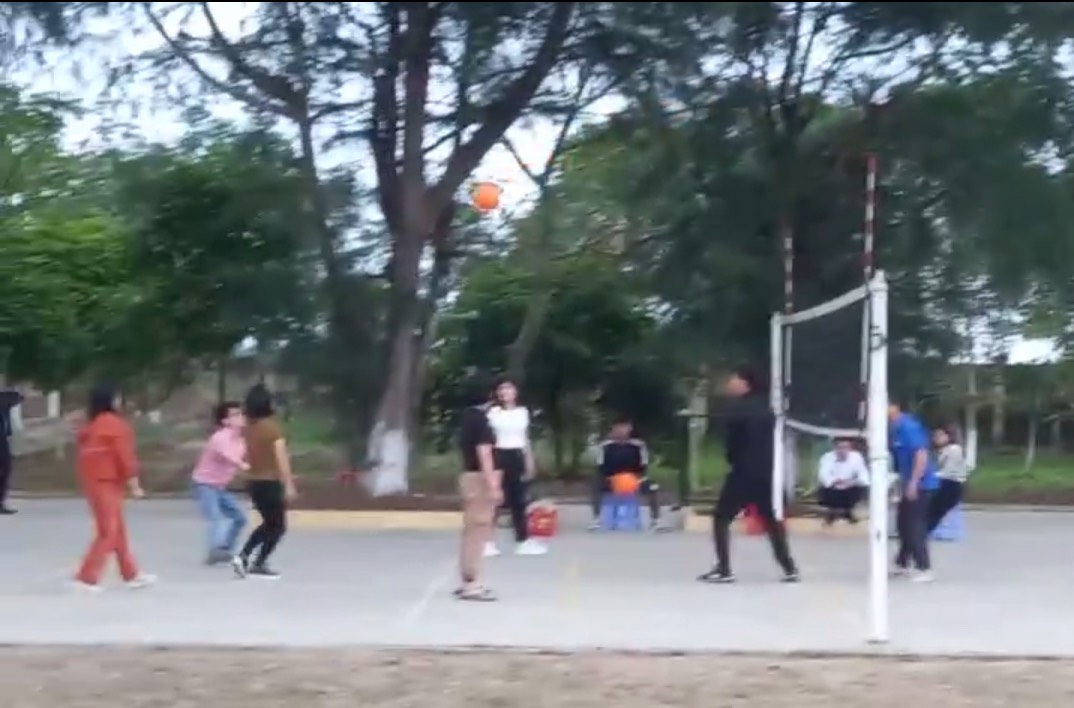 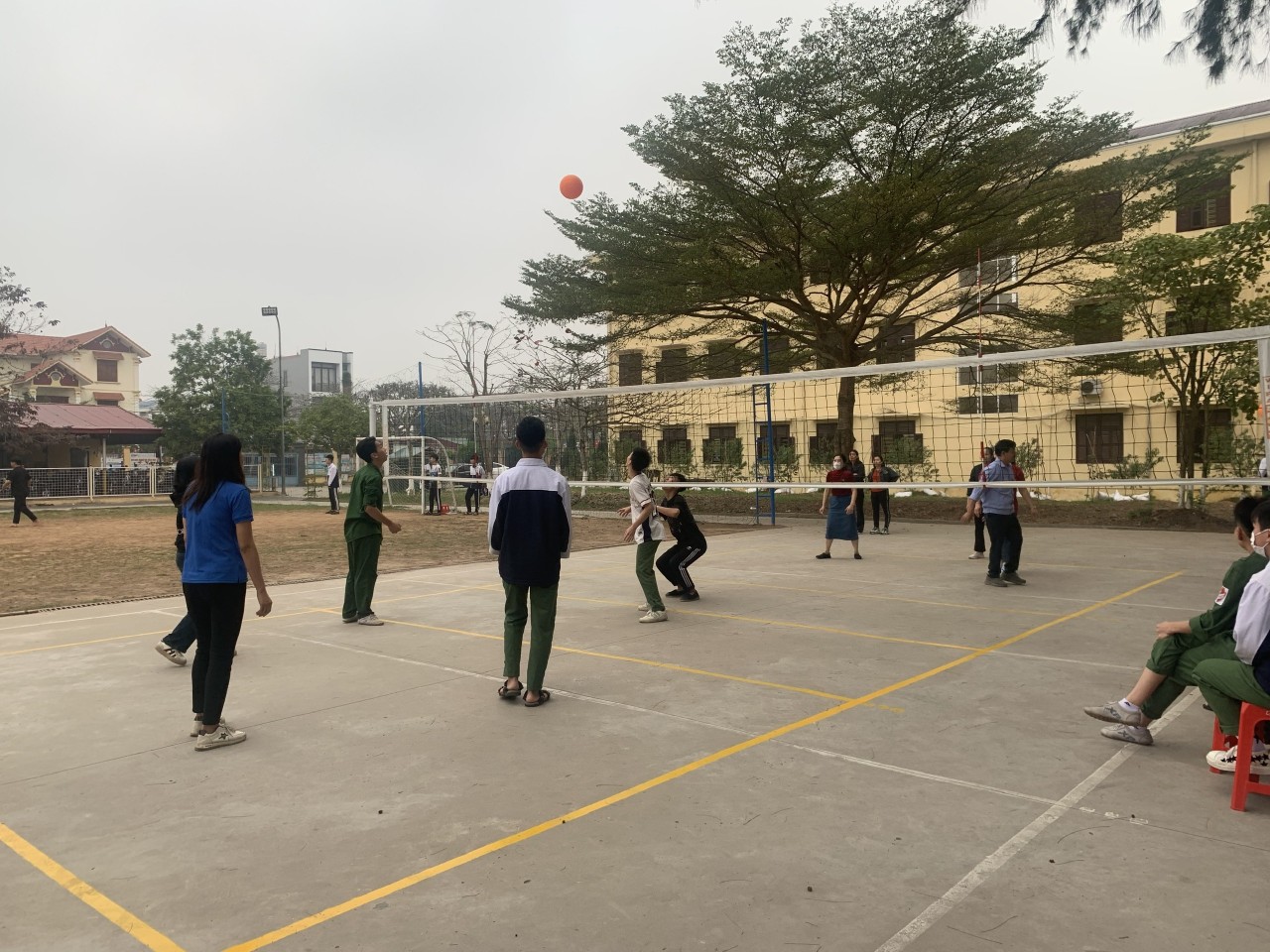 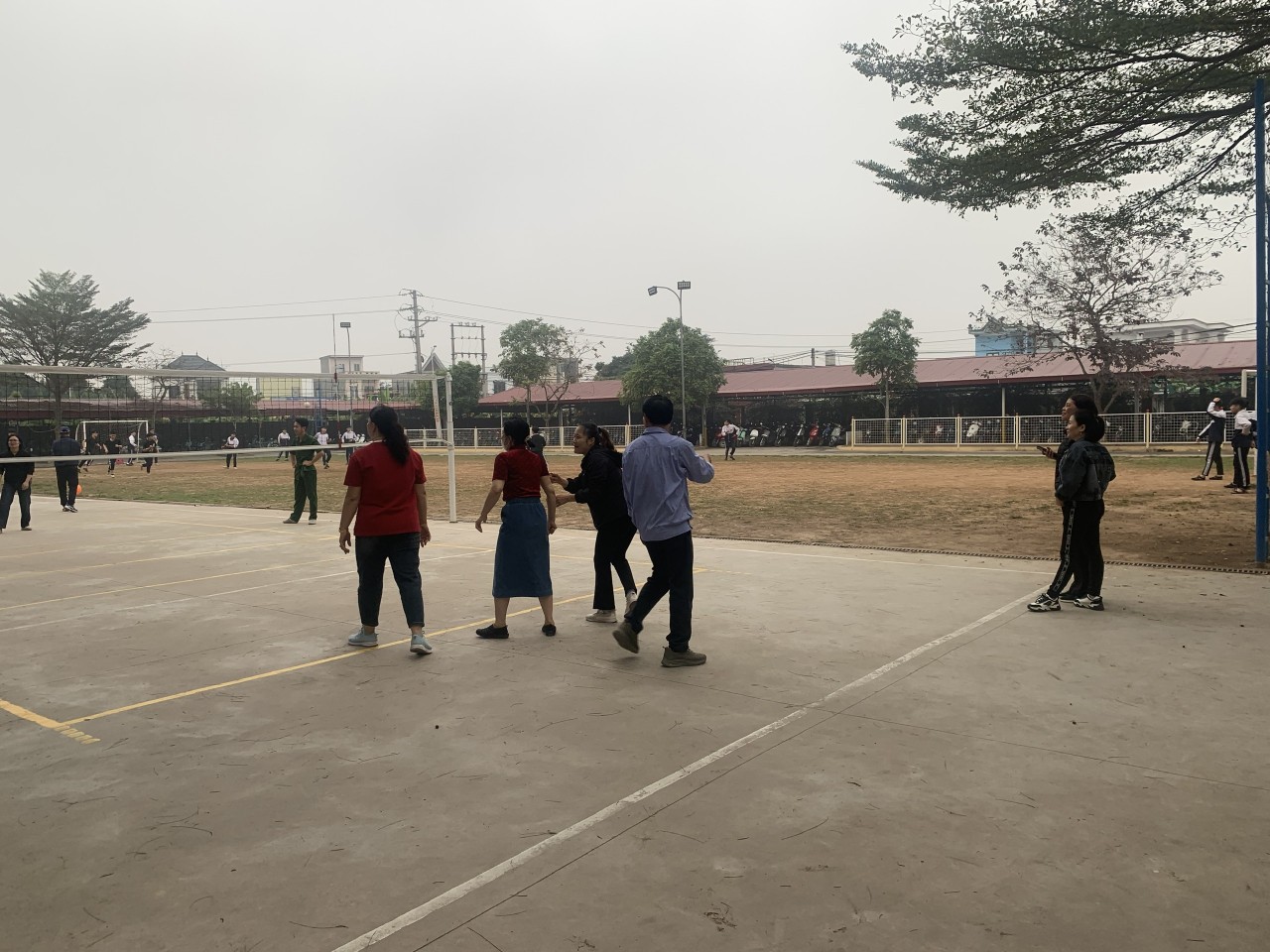 